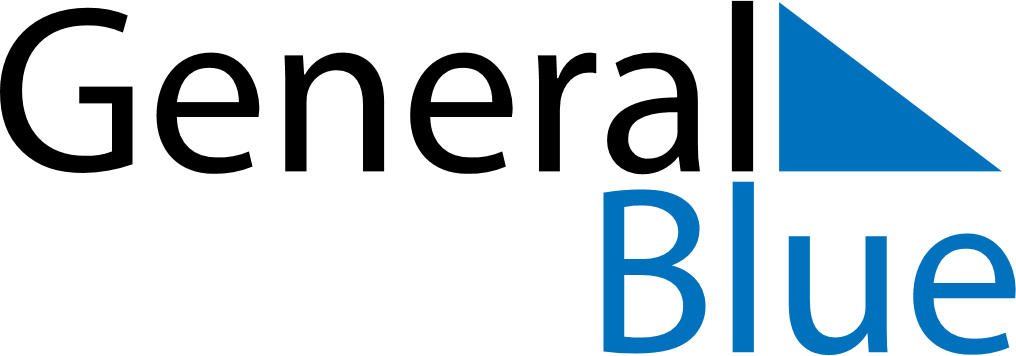 September 2029September 2029September 2029September 2029GuamGuamGuamMondayTuesdayWednesdayThursdayFridaySaturdaySaturdaySunday11234567889Labour Day101112131415151617181920212222232425262728292930